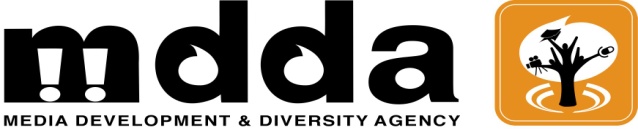 JOB SPECIFICATIONJOB INFORMATIONJob Title: Projects Manager, BroadcastingPost Code: P-Department: ProjectsNormal Hours of work: As business dictatesNormal place of work: Parktown, JohannesburgJob Classification: ProjectsReporting to: Projects DirectorPRIMARY OBJECTIVE(S) OF THE JOBThe job manages grant funding cycle and all related issues that including screening, media assess for broadcasting projects PRIMARY OBJECTIVE(S) OF THE JOBThe job manages grant funding cycle and all related issues that including screening, media assess for broadcasting projects POSITION VALUESThis is an important position which requires an incumbent to apply fair, equitable and developmental approach when executing duties and responsibilities  POSITION VALUESThis is an important position which requires an incumbent to apply fair, equitable and developmental approach when executing duties and responsibilities  Project Cycle ManagementManage all broadcasting funding projectsEvaluate and screen the effectiveness of all broadcasting projectsSubmit evaluated projects to Projects Director Assess the viability of broadcasting projectsCoordinate project applicationsPeople ManagementLead and manage the Broadcasting teamStakeholder ManagementLiaise with stakeholdersAttend to stakeholder complaintsProvide leadership and advise to stakeholdersReportingReport on project application including recommended and declined projects to Project DirectorProject Cycle ManagementManage all broadcasting funding projectsEvaluate and screen the effectiveness of all broadcasting projectsSubmit evaluated projects to Projects Director Assess the viability of broadcasting projectsCoordinate project applicationsPeople ManagementLead and manage the Broadcasting teamStakeholder ManagementLiaise with stakeholdersAttend to stakeholder complaintsProvide leadership and advise to stakeholdersReportingReport on project application including recommended and declined projects to Project DirectorPLANNING AND DEVELOPMENTWork plan, Project cycle PLANNING AND DEVELOPMENTWork plan, Project cycle HUMAN RELATIONSTeam-playerMotivator- relationship with colleagues, works well with other employers and can achieve resultsHUMAN RELATIONSTeam-playerMotivator- relationship with colleagues, works well with other employers and can achieve resultsCUSTOMER RELATIONSInternal –Projects Manager, CFO, Risk and Specialist. External – External ClientsCONTINUOUS PROFESSIONAL DEVELOPMENT AND UPGRADEProject ManagementCONTINUOUS PROFESSIONAL DEVELOPMENT AND UPGRADEProject ManagementQUALIFICATIONS AND EXPERIENCECommunity or Developmental tertiary qualificationProject Management ExperienceExperience in a development environmentCommunity Media experienceUnderstanding small commercial sectorComputer experienceQUALIFICATIONS AND EXPERIENCECommunity or Developmental tertiary qualificationProject Management ExperienceExperience in a development environmentCommunity Media experienceUnderstanding small commercial sectorComputer experienceSKILLS AND COMPETENCIESStrong report writing skillsProject ManagementCoordination skillsStakeholder relationsCustomer relationsChange ManagementPresentation and Facilitation skillsBasic financial skillsProject Evaluation skillsSKILLS AND COMPETENCIESStrong report writing skillsProject ManagementCoordination skillsStakeholder relationsCustomer relationsChange ManagementPresentation and Facilitation skillsBasic financial skillsProject Evaluation skillsSPECIAL REQUIREMENTSSPECIAL REQUIREMENTSReviewed By:Date:Approved By:Date:Last Updated By:Date: